Publicado en Salamanca el 10/09/2021 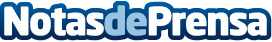 Las 10 dudas más comunes de los implantes dentalesDesde la Clínica dental Urbina, en la ciudad de Salamanca,  su director médico Dr. Javier Ortiz de Urbina Hidalgo, especialista en implantologia y ortodoncia  va a responder unas dudas sobre los implantes dentalesDatos de contacto:Clinica Dental UrbinaSalamanca923281690Nota de prensa publicada en: https://www.notasdeprensa.es/las-10-dudas-mas-comunes-de-los-implantes Categorias: Medicina Sociedad Odontología http://www.notasdeprensa.es